Øekad-----------------                                                  ewY; :- 1000@&       tcyiqj&’kgMksy ekxZ gsrq lk¡ph nw/k ,oa nqX/k inkFkZ  ifjogudrkZ dk;Z ckor~ f=o"khZ; vuqca/k fufonk izi=izFke bZ&fufonk vkea=.ko"kZ 2021&2024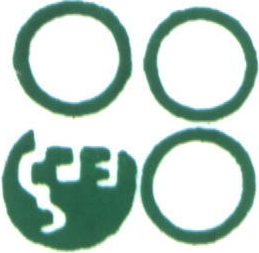 tcyiqj lgdkjh nqX/k la?k e;kZfnr] tcyiqjMsjh IykaV djkSank ukyk]befy;k tcyiqjlk¡ph nw/k ,oa nqX/k inkFkZ ifjogudrkZ dk;Z gsrq fufonk izi=fufonk izLrqr djrs le; /;ku j[kk tkos fd %&ifjf'k"V Ø 01 “rduhdh vgZrk,as” dk rFkk ifjf'k"V Ø 02 fufonk dh 'krsZ ,oa ifjf'k"V Ø- 04 ;Fkk okafNr nLRkkostksa dk v/;;u dj vkWuykbZu ds ek/;e ls izi= Hkjdj izLrqr fd;s tkosA ifjf'k"V Ø dz- 03 “Hkko i=@njsa”  dsoy vkWuykbZu ds ek/;e ls izLrqr dh tkosA fufonk esa mYysf[kr 'krksZ ds vfrfjDr fufonkdkj dh vksj ls mYysf[kr dksbZ Hkh 'krZ ekU; ugha dh tkosxhAfufonkdkj tcyiqj&’kgMksy ekxZ gsrq fufonk izLrqr djuk pkgrs gSa] vkWuykbZu ds ek/;e ls fufonk izi= esa laiw.kZ tkudkjh Li"V :i ls Hkjh tkosA fVIi.kh %&1- 	fufonk izkfIr dh frfFk o le; esa vodk'k ?kksf"kr gksus ij Hkh ifjorZu ugha gksxk ;fn fufonk  rduhdh fcM o Qkbusaf’k;y fcM [kksyus ds fy, fu/kkZfjr rkjh[k dks vodk'k ?kksf"kr fd;k tkrk gS] rks lacaf/kr fufonk ds lacaf/kr fnol dh fufonk,a vxys dk;Z fnol ij iwoZ fu/kkZfjr le; ij [kksyh tkoasxh A 2-	fufonk dk;Z vof/k%&fufonk,sa fu/kkZfjr dk;Z vof/k o"kZ 2021&2024 ¼rhu o"kZ½ ds fy, vkeaf=r gSA rhu o"kZ mijkar dk;Z larks"ktud gksus dh n’kk esa ,d&,d o"kZ djds vf/kdre nks o"kZ rd c<+k;k tk ldrk gSA rhu o"kZ ds dk;Zdky dh x.kuk dk;Z vkoaVu vkns’k dh frfFk ls ekU; dh tkosxhA 3- 	U;wure vgZrk,as ,oa vfuok;Z nLrkost fooj.k6-	fufonk nLrkost dz; gsrq &fufonk izi= ¼VsaMj MkD;qesUV½ osclkbV http:// www.mptenders.gov.in ,oa  www.sanchidairy.com ij voyksdu ,oa MkmuyksM fd, tk ldrs gSA fufonk nLrkost ds dz; ewY; dh jkf'k :- 1000@& ¼:- ,d gtkj :i;s ek=½ dk Hkqxrku vkWuykbu ek/;e ls tek dh tk ldrh gSA 	fufonk QkeZ ij gLrk{kj %LokfeRo@QeZ@daiuh ds vf/kd`r fufonkdkj izkf/kdkjh gh fufonk QkeZ ij vf/kd`r gLrk{kj djsa] os gSfl;r dk oS/k izek.k izLrqr djsaxsA izek.k ds vHkko esa rduhdh fcM fujLr dj nh tk;sxhAifjf'k"V Ø &1    izfr]		eq[; dk;Zikyu vf/kdkjh]		tcyiqj lgdkjh nqX/k la?k e;kZ-		tcyiqjA egksn;]			tcyiqj lgdkjh nqX/k la?k e;kZfnr] tcyiqj ds vUrxZr lk¡ph nw/k ,oa nqX/k inkFkZ ifjogudŸkkZ dk;Z gsrq fnukad --------------------- dks fofHkUu lekpkj i=ksa esa izdkf’kr bZ&fufonk ds lanHkZ esa fuosnu djrk gWaw fd esjs }kjk fufonk izi= esa of.kZr leLr 'krsZ ,oa funsZ’k i<+ dj le> fy, x, gSA ;fn esjh fufonk Lohd`r dh tkrh gS rks eSa vkids }kjk fu/kkZfjr 'krksZ ds vuqlkj dk;Z djus gsrq lger gWawA vr% eSa ,rn~ }kjk vkWuykbZu tek dh xbZ vekur jkf’k :- 20]000@& ¼:i;s chl gtkj ek=½ dh HkkSfrd jlhn Øekad ----------------------------------fnukad ---------------------- layXu dj jgk gWawA vko’;d vgZrk,auksV %& ¼1½  mDr leLr nLrkostksa dh Loizekf.kr Nk;kizfr;kW layXu djuk vfuok;Z gSA       ¼2½  mijksDr tkudkfj;ksa esa ls dksbZ Hkh tkudkjh vlR; ik;s tkus ij Bsdk fujLr dj vekur jkf’k jktlkr dh tk ldsxh A         					gLrk{kj	&&&&&&&&&&&&&&&&&&&&                                      	uke %& 	 &&&&&&&&&&&&&&&&&&&&&                irk %& &&&&&&&&&&&&&&&&&&&&&&                                       		&&&&&&&&&&&&&&&&&&&&							&&&&&&&&&&&&&&&&&&&&                                		VsyhQksu ua-&&&&&&&&&&&&&&&&&&&                                		eksckbZy ua &&&&&&&&&&&&&&&&&&&ifjf'k"V Ø-02lk¡ph nw/k forjd lg&ifjogudrkZ gsrqfufonk dh vko';d lkekU; 'krsZ %&ifjogudrkZ gsrq fufonk vkWuykbZu vkeaf=r dh tkrh gS] tks eq[; dk;Zikyu vf/kdkjh] www.mptenders.gov.in  ij vkWuykbZu ds ek/;e ls tcyiqj nqX/k la?k e;kZfnr] tcyiqj dks fu;r fnuk¡d dks le; lhek esa izkIr gks tkuk pkfg,Afufonkdkj }kjk fufonk izLrqr djus ij ;g le>k tkosxk dh muds }kjk ifjogudrkZ fufonk gsrq nh xbZ leLr lwpukvksa] ’krksaZa ,oa vuqca/k vkfn dk HkyhHakkfr v/;;u dj fy;k x;k gS ,oe~ fu/kkZfjr ekXkZ dh tkudkjh ls Lo;a dks voxr djk fy;k x;k gSAfufonkdkj dks fufonk i= ds lkFk Lo;a dk ikliksVZ lkbZt QksVks yxkuk vfuok;Z gSA¼daiuh@QkeZ½fufonkdkj fufonk izLrqr djuk pkgrs gSa rks ekxZ gsrq bZ-,e-Mh jkf’k :- 20000@& ds eku ls Hkqxrku dj ikorh izLrqr djuk gksxhA fufonkdkj ds ikl Lo;a dk bUl;qysVsM okgu------------¼okgu dk izdkj½  ;k led{k okgu ekWMy o"kZ 2018 ;k mlds ckn ds iathd`r okgu gksuk vfuok;Z gS] lkFk gh layXu fd;s tk jgs okgu esa fufonkdkj ds ikl fufonk izLrqr djrs le; balqysVsM okgu miyC/k ugha gS rks fufonk Lohdkj gksus dh fnukad ls ,d ekg dh vof/k esa bUL;qysVsM ckWMh cuokdj ¼FkeksZdksy gSoh MsfUlVh 2bap Þ;kiQ bUlwys’ku 2 bap½ o okgu esa nqX/k la?k }kjk iznk; dh xbZ fMtkbZu vuqlkj okgu ds nksuksa rjQ o ihNs foukby isfLVax Lo;a ds O;; ls djkdj okgu miyC/k djkuk vfuok;Z gksxk] bl gsrq :- 100@& ds LVkEi isij ij uksVjkbZTM ’kiFk i= fufonk ds lkFk ifjf’k"V dz- 09  vuqlkj izLrqr djsaA vU;Fkk fufonk fujLr dj bZ-,e-Mh- jktlkr dj yh tkosxhA okgu laca/kh leLr vko’;d nLrkost bl dk;kZy; esa tek djuk gksxkA   ¼6½	fufonkdkj dks fufonk ds lkFk :- 20000@& ¼:- chl gtkj :i;s½ bZ-,e-Mh- ds :i esa vkWuykbZu tek djuk vfuok;Z gksxkA bZ-,e-Mh tek u djus dh fLFkfr esa fufonkdkj dh fufonk ij fopkj ugha fd;k tk;sxk rFkk ,slh fufonk Lor% fujLr ekuh tk,sxhA   ¼7½	fufonk Lohd`r gksus ds ckn fdlh Hkh dkj.ko'k fu/kkZfjr le; esa dk;Z izkjEHk ugha djus ij        fufonkdkj dh bZ-,e-Mh- jktlkr dj varfje dk;Z vkns’k fujLr dj fn;k tk,sxkA   ¼8½	fufonk Lohd`r gksus ds mijkar lQy fufonkdkj dks ekxZ vuqlkj fufonk esa pkgh xbZ izfrHkwfr jkf’k MhMh@uxn@vkjVhth,l ds ek/;e ls tks fd is;cy ,sV ^^tcyiqj lgdkjh nqX/k la?k e;kZfnr^^ tcyiqj ds uke ls ns; gksxk] nqX/k la?k easa tek djuh gksxhA bZ,eMh jkf’k dk fufonk Lohd`rh mijkar lek;kstu izfrHkwfr jkf’k ls fd;k tk ldsxkA izfrHkwfr jkf’k fu/kkZfjr le; lhek esa tek u gksus dh n’kk esa fufonk fujLr dj tek vekur jkf’k jktlkr dj yh tkosxhA ftldh laiw.kZ tokcnsgh fufonkdkj dh gksxhA  ¼9½	fufonk izi= ds lkFk fufonkdkj }kjk nh x;h tkudkjh ;fn vlR; izekf.kr gksrh gS rks vekur jkf’k jktlkr djus dk vf/kdkj eq[; dk;Zikyu vf/kdkjh dks gksxk lkFk gh fufonkdkj dk ,slk  fufonk izi= fujLr le>k tk,sxkA  ¼10½	fufonk Lohd`r dh fLFkfr esa lQy fufonkdkj dks nqX/k la?k ds lkFk :-1000@& ds LVkEi isij ij fu/kkZfjr izi= vuqlkj vuqca/k varfje dk;kZns’k tkjh gksus dh fnukad ls 07 fnol dh le; lhek esa fu"ikfnr djuk vfuok;Z gksxkA ¼11½	fufonkdkj] fufonk izi= esa njsa vaxzsth ds vadksa ,oa 'kCnksa ¼dSfiVy ysVj½ esa Li"V :i ls vafdr djsaA njksa esa fdlh izdkj dh vksoj jkbZfVax@dkVihV u djsaaA ;fn vadks ,oa 'kCnksa esa izLrqr njksa esa fHkUurk ikbZ tkrh gS rks 'kCnksa esa izLrqr njksa dks ekU; fd;k tk,sxkA ¼12½	vko’;drk izfrikfnr gksus ij dsoy U;wure nj izLrqr djus okys fufonkdkj ls gh usxksf’k,’ku dj njksa dk fu/kkZj.k fd;k tk ldsxkA¼13½	fdlh Hkh fufonk dks fcuk dkj.k crk, fujLr djus dk vf/kdkj eq[; dk;Zikyu vf/kdkjh] tcyiqj nqX/k la?k dk gksxkA¼14½   fufonkdkj ds ikl fufonk esas izR;sd ekxZ dh fufonk esa ekaxs x;s okgu ;fn miyC/k gks rks mls ¼fufonkdkj½ fufonk ds lkFk okgu ds laiw.kZ nLrkostksa dh Nk;kizfr layXu djuk vfuok;Z gksxk vU;Fkk nLrkost layXu u gksus dh n’kk esa ifjf’k"V 09 vuqlkj ’kiFk i= layXu u gksus dh n’kk esa fufonk fujLr dj nh tkosxhA ¼15½   fufonkdkj dk fu;qfDr mijkar dk;Z larks"ktud uk ik;s tkus ij ;k vkns’k ds mYya?ku djus ij ;k       ykijokfg;k¡ vFkok pksjh djrs ik;s tkus ij pksjh dh xbZ lkexzh dh jkf’k dk 50 xquk vFkZn.M ,oa       iqujko`fRr gksus ij i`Fkd fd;s tkus o fof/k vuqlkj lafonk fujLr djus dh dk;Zokgh djus dk       vf/kdkj nqX/k la?k dks gksxkA¼16½	fufonk Lohd`fr ds mijkar ifjogudrkZ dh dk;Z vof/k rhu o"kksZ ds fy, izHkko'khy jgsxhA nqX/k la?k }kjk ifjogudrkZ dk dk;Z rhu o"kZ dh vof/k esa larks"kizn ik;s tkus ij vuqca/k dh leku 'krksZ ,oa Lohd`r nj ij dk;Z vof/k ,d&,d o"kZ djds vf/kdre nks o"kZ gsrq c<+kbZ tk ldsxhA nqX/k la?k }kjk ifjogudÙkkZ dk dk;Z mDr vof/k esa larks"kizn ugha ik, tkus ij dk;Z vkoaVu fujLr djrs gq, iqu%fufonk vkeaf=r djus gsrq nqX/k la?k Lora= jgsxkA ¼17½	vuqca/k vof/k esa ifjogudrkZ dks vkoafVr forj.k ekxZ ij fufonk ds ifjizs{; esa dk;Zjr okgu dh {kerk ls vf/kd nw/k dh ekax gksus dh n’kk esa ifjogudrkZ dks tcyiqj nqX/k la?k izca/ku ds funsZ’kkuqlkj mi;qDr {kerk ds vfrfjDr bUlqysVsM okgu dh O;oLFkk vfuok;Z :i ls djuk gksxhA bl gsrq nqX/k la?k }kjk ifjogudŸkkZ dks fdlh Hkh izdkj dk vfrfjDr Hkqxrku ugha fd;k tk;sxkA ¼18½	fufonk esa fu/kkZfjr lHkh vkSipkfjdrk,sa le; lhek esa iw.kZ djuk vfuok;Z gksxkA fu/kkZfjr vof/k esa dk;Zokgh iw.kZ u gksus ij varfje dk;Z vkns'k fujLr fd;k tk ldsxk ,oa vekur jkf'k jktlkr dh tk ldsxhA¼19½	dksbZ Hkh ,slh laLFkk ;k O;fDr fufonk izLrqr djus ds fy, ik= ugha gksaxs ftudks iwoZ esa ’kkldh;@v’kkldh; laLFkk@nqX/k la?k@,eihlhMh,Q ,oa ,eihlhMh,Q ds v/khu vU; nqX/k la?kksa dh fu;e ’krksaZ dk mYy?ku djus ds dkj.k dk;Z ls i`Fkd vFkok CySd fyLV fd;k gSs] bl ckcr~   :- 100 ds uksVjkbTM LVkWEi isij ij ’kiFk i= Hkjdj vfuok;Z :i ls nsuk gksxkA ¼ifjf’k"V 06½¼20½	tcyiqj nqX/k la?k ds ekuuh; v/;{k] lapkyd] nqX/k lgdkjh lfefr ds lfpo ;k inkf/kdkjh ,oa 	nqX/k la?k ds vf/kdkjh@deZpkjh vFkok muds ifjokj ds lnL; bl fufonk izfØ;k esa Hkkx ysus 	gsrq 	ik= ugha gksaxsA bl ckcn Hkh fufonkdrkZ dks fufonk ds lkFk vkxkeh i`"B ij layXu ’kiFk i=       ifjf’k"V dz- 05  esa Hkjdj vko’;d :i ls nsuk gksxk] ftldks lacaf/kr foHkkx }kjk lR;kfir djok;s         tkus ds i’pkr~ gh dk;Z vkns’k fn;k tk,sxkA ;fn fufonkdkj }kjk fn;k x;k ’kiFk i= fdlh Hkh       le; xyr ik;k tkrkgS ,oa fufonkdkj vik= vFkok muls lacaf/kr ik;s tkrs gSa rks dk;Z       vkoaVu i’pkr Hkh izLrqr fufonk ,oa vkoafVr dk;Z fujLr dj tek izfrHkwfr jkf’k jktlkr dj yh       tk,xh rFkk ,sls fufonkdkj dk uke CySd fyLV eas Mky fn;k tk;sxkA ¼21½	fufonkdkj dks fof/klEer mRrjkf/kdkjh ?kksf"kr djuk vfuok;Z gksxkA¼22½	fufonkdkj ;fn orZeku esa forjd lg&ifjogudrkZ@forjd@ifjogudrkZ ds :i dk;Zjr gS rFkk        mudh fufonk LohÑr gksus dh fLFkfr esa vkSipkfjdrk,a iw.kZ djus gsrq tkjh fd;s tkus okys i= ls        iwoZ ;fn fdlh Hkh en esa nqX/k la?k dh ysunkjh cdk;k gS rks ,sls fufonkdkj dks laiw.kZ ysunkfj;ka        la?k esa fu/kZfjr dh xbZ le; lhek esa tek djus ds mijkar gh vkSipkfjdrk,a iw.kZ djus gsrq        ifjf’k"V dz- 08 vuqlkj vukifRr izek.k i= tkjh fd;k tk,sxkA fu/kkZfjr le; lhek esa ysunkjh        cdk;k nqX/k la?k esa tek u djk;s tkus dh fLFkfr esa fufonkdkj dh fufonk vekU; djus o fof/k        vuqlkj dk;Zokgh djus dk vf/kdkj eq[; dk;Zikyu vf/kdkjh] tcyiqj nqX/k la?k dk gksxkA ¼23½   fufonkdkj dks ;g /;ku esa j[kuk vko’;d gksxk fd fufonk izi= bZ&fufonk ds ek/;e ls            ¼vkWu ykbZu½ vkeaf=r fd;s tk jgs gSA vr% fufonkdkj] fufonk izi= dk foLr`r :i ls v/;;u       djus ds mijkar gh fufonk izi= Hkjsa ,oa fufonk esa ekaxs x;s ekxZ lacaf/kr leLr okafNr nLrkost o            bZ-,e-Mh- jkf’k vkWuykbZu ds ek/;e ls tek dj fufonk HkjsaA ¼24½  fufonk esa mYysf[kr nLrkostksa@ykblsal vkfn ds vfrfjDr Hkfo"; esa ;fn 'kklu }kjk th-,l-Vh- vFkok  vU; nLrkost@ykblsal@dkuwu izHkko’kkyh fd;s tkrs gSa rks fufonkdkj dks Lo;a ds O;; ij    miyC/k djkus gksaxs@iw.kZ:is.k ikyu djuk gksxkA¼25½ fufonkdkj ds ikl th,lVh uEcj gksuk vFkok th,lVh uEcj gsrq vkosnu djus dk lk{; vko’;d gS ¼26½ fufonk izi= ds lkFk la?k ds lkFk fd;s tkus okyk vuqca/k izi= layXu gS ftldh ’krsaZ vko’;d :Ik ls i<+ dj le> ysaA¼27½ ifjogudrkZ dks [kk?k lqj{kk ,oa ekud vf/kfu;e ¼,Q-,l-,l-,-vkbZ-½ ds vraxZr iathdj.k djkuk ,oa ykbZlasUl izkIr djuk vfuok;Z gksxkA ykbZlasl dh Nk;kizfr nqX/k la?k dk;kZy; esa tek djuk gksxkA¼28½ fufonkdkj dks nw/k ,oa nqX/k inkFkZ ds forj.k@ifjogu dk vuqHko gksuk pkfg;sA RkFkk ifjogudŸkkZ dk vuqHko j[kus okyh ikfVZ;ksa dks ojh;rk nh tkosxhA ¼29½  fufonk Lohd`r gksus ds ckn fdlh dkj.ko’k dk;Z ugha djus ij fufonkdkj dh vusZLV euh jktlkr djus dk fu.kZ; eq[; dk;Zikyu vf/kdkjh }kjk fy;k tk ldsxkA ¼30½  fufonk Lohd`r gksus dh fLFkfr esa fufonkdkj dks fu/kkZfjr izfrHkwfr jkf’k :- 150000@& ¼,d yk[k ipkl gtkj :i;s ek=½ varfje dk;Z vkns’k tkjh gksus dh fnukad ls 07 fnol dh le; lhek esa nqX/k la?k eas tek djuk vfuok;Z gSA ¼31½ fuofnkdkj@vkosnd njsa orZEkku esa izpfyr Mhty nj ij leLr dj lfgr dks /;ku esa j[krs gq, izLrqr fd;k tkuk visf{kr gSA fufonk vof/k esa Mhty dh njksa esa tks o`f)@deh gksxh mldk izHkko ifjogudŸkkZ dks Lohd`r ifjogu nj esa lekuqikfrd :i ls nqX/k la?k ds fu;ekuqlkj fn;k tkosxkA ¼32½  fufonkdkj dks dk;Z vkoaVu mijkar izfrfnu nw/k ys tkus okyh dzsVksa dks vxys fnu okfil ykuk vfuok;Z gksxkA ;fn ,d fnu dh vkSlr lIykbZ esa iz;qDr dzsVksa dh la[;k ls vf/kd dzsVsa ekxZ ij yafcr jgrh gSa rks yafcr dzsVksa dh /kujkf’k orZeku dz; nj ds vk/kkj ij ifjogu ns;dksa ls dVkS=k dh tkosxhA ,d ckj dVkS=k dh xbZ jkf’k okfilh ;ksX; ughaa gksxhA ;gh i)fr fujarj izHkko’khy jgsxhA ¼33½ Lohd`r fufonkdkj dks ¼dq.Me] ’kgiqjk] ikyh] mefj;k] ’kgMksy ,oa ekxZ dh laLFkkvksa dks le;&le; ij nqX/k la?k }kjk ekxZ esa fu;qDr fd;s x;s forjdksa@lg forjd ifjogudŸkkZ dks muds LFkku ij lk¡ph nw/k ,oa nqX/k inkFkZ iznk; dj iw.kZ [kkyh dzsVsa nqX/k la?k esa tek djus dh tokcnkjh gksxhA   ¼34½ ifjogudŸkkZ }kjk ekxZ esa lacaf/kr forjdksa@lg ifjogudŸkkZvksa dh ekax vuqlkj iznk;xh dh tkosxhA fdlh izdkj dh deh@{friwfrZ gksus dh n’kk esa mDr lkexzh dh jkf’k dk dVkS=k ifjogudŸkkZ ds ns;dksa ls fd;k tkosxkA ¼35½ Lohd`r fufonkdkj dks fMaMksjh&vejdaVd ekxZ dk lk¡ph nw/k ,oa nqX/k inkFkZ nqX/k la;a=] tcyiqj ls izkIr dj nqX/k la?k }kjk fu/kZfjr le; ij ’kgiqjk esa fMaMksjh&vejdaVd ifjogudŸkkZ dks ,d fu;r LFkku ij iznk; dj ikorh nqX/k la?k esa tek djuk gksxh ,oa [kkyh dzsVsa aizkIr dj izfrfnu nqX/k la?k esa tek djus dh tokcnkjh ’kgMksy ekxZ fufonkdkj@ifjogudŸkkZ dh gksxhA           esjs@gekjsa }kjk lk¡ph nw/k forjd lg&ifjogudrkZ dh fufonk ,oa vuqca/k dh 'krsZ i<+ o le> yh xbZ gS rFkk eSa@ge lHkh 'krksZ dks ekuus ds fy;s lgt rS;kj g¡w@gSA fufonk esa nh xbZ tkudkjh iw.kZr% lR; gSA ;fn esjs }kjk fufonk esa izLrqr tkudkjh vlR; izekf.kr gksrh gS ;k eSa fcanq Øekad 01 ls 35 ,oa vuqca/k dh ’krksZa dk ikyu ugha djrk gw¡ ,oa esjh vusZLVeuh jkf’k jktlkr djus dk izca/k }kjk fu.kZ; fd;k tkrk gS rks eSa bl gsrq viuh lgefr nsrk@nsrh gw¡A                                            gLrk{kj          fufonkdkj dk uke------------------------------------------          irk------------------------------------------------------------------          fiudksM uEcj-----------------------------------------------          Qksu uEcj--------------------------------------------------------          eksckby uEcj----------------------------------------------------           bZ&esy irk----------------------------------------------------------ifjf'k"V Ø-03foRrh; fcMuksV%&fufonkdkj dks ifjogu nj izLrqr djrs le; ;g /;ku j[kuk gksxk fd vaxzsth ds vadksa ,oa 'kCnksa esa Li"V of.kZr djuh gksxhA njksa esa fdlh izdkj dh vksoj jkbZfVax@dkVihV u djsaaA ;fn vadks ,oa 'kCnksa esa izLrqr njksa esa fHkUurk ikbZ tkrh gS rks 'kCnksa esa izLrqr njksa dks ekU; fd;k tk,sxkA                    gLrk{kj                                        fufonkdkj dk uke &&&&&&&&&&&ifjf'k"V Ø-04fufonkdkj dk ifjp; fufonkdkj dk uke	-------------------------------------------------------------------------------QeZ dk uke        -------------------------------------------------------------------------------firk dk uke		-------------------------------------------------------------------------------LFkkbZ@orZeku irk 	----------------------------------------------------------------------------------------------------------------------------------------------------------------------------------------------------------------------------------------------------------------------------------------------------------------------------------------------------------------------------------¼nLrkost dh Nk;kizfr layXu djsa½izLRkkfor ekxZ dk uke -----------------------------------------------------------------------------------------------------------------nwjHkk"k@eksckbZy ua-	-----------------------------------------------------------------------------------------------------------------------bZ&esy ¼vfuok;Z½   -------------------------------------------------------------------------------------------------------------'kS{kf.kd ;ksX;rk -------------------------------------------------------------------------------------------------------------------------------vkosnd@QeZ dk uke@;fn QeZ ikVZujf’ki gS rks ikVZujf’ki QeZ dh iw.kZ tkudkjh ¼nLrkost+ksa dh Nk;kizfr lfgr½ nsuk vfuok;Z gSA -------------------------------------------------------------------------------------------------------------------------------------------------------------------------------------------------------------orZeku O;olk; ¼orZeku dk;Z dk fooj.k  vafdr djsa½ -------------------------------------------------------------nqX/k ,oa nqX/k inkFkZ ;k ,Q,elhth dk dksbZ vuqHko gksrk rks fooj.k &&&&&&&&&&&&&¼nLrkost layXu djsa½ ¼v½ isu uEcj 	----------------------------------------------------------------------------------------------------------------------------¼c½ FSSAI -----------------------------------------------------------------------------------------------------------------------------------------------¼l½ GSTIN uEcj ---------------------------------------------------------------------------------------------------------------------------------¼n½ bZ-,e-Mh-jkf’k dk fooj.k ------------------------------------------------------------------------¼leLr nLrkost+ksa dh Loizekf.kr Nk;kizfr;ka layXu djsaA½	esjs }kjk lk¡ph nw/k ,oa nqX/k inkFkZ ifjogudrkZ dk;Z laca/kh bl QkeZ ds lkFk layXu leLr 'krsZ i<+ vkSj le> pqdk@pqdh g¡wa vkSj ekU; djrk@djrh gw¡A bl gsrq esjs }kjk 'krsZ gLrk{kfjr dj QkeZ ds lkFk layXu dh gSAvkosnu i= esa esjs }kjk nh xbZ tkudkjh iw.kZr% lR; gSA                                                           fufonkdkj ds gLrk{kjuke&&&&&&&&&&&&&&&&ifjf'k"V Ø-05‘’kiFk&i= :- ¼:- 100@& ds uksVjkbZTM LVkWEi isij ij½        eSa-------------------------------------- fuoklh--------------------------------------tcyiqj nqX/k la?k ds dk;Z{ks= ds vUrxZr ----------------------------------------------¼ekxZ dk uke½ ls laacaf/kr izLrkfor ekxZ esa nw/k ,oa nqX/k mRiknksa ds ifjogudŸkkZ  dk;Z gsrq vkosnu izLrqr dj jgk g¡wA eSa ;g ’kiFk i= izLrqr dj jgk gw¡ fd esjk tcyiqj nqX/k la?k ds ekuuh; v/;{k] lapkyd] nqX/k lgdkjh lfefr ds lfpo ;k inkf/kdkjh ,oa nqX/k la?k ds fdlh Hkh vf/kdkjh@deZpkjh ls dksbZ laca/k ugha gSA       esjs }kjk izLrqr ’kiFk i= ;fn Hkfo"; esa xyr ik;k tkrk gS rks nqX/k la?k fdlh Hkh le; eq>s vkoafVr dk;Z fujLr dj tks Hkh dk;Zokgh djsxk mls ekuus ds fy, eSa ck/; jgwaxk@jgwaxhAfnukad                                                        gLrk{kj uke&&&&&&&&&&irk&&&&&&&&&&&&&&&&&&&&&&&&&&&&&&&&&&&&ifjf'k"V Ø- 06’kiFk&i= :- ¼:- 100@& ds uksVjkbZTM LVkWEi isij ij½eSa-------------------------------------- fuoklh--------------------------------------tcyiqj nqX/k la?k ds dk;Z{ks= ds vUrxZr ---------------------------------------------¼ekxZ dk uke½ ls laacaf/kr izLrkfor ekxZ esa nw/k ,oa nqX/k mRiknksa ds ifjogudŸkkZ dk;Z gsrq vkosnu izLrqr dj jgk g¡wAeSa ;g ’kiFk i= izLrqr dj jgk gw¡ fd eq>s fdlh Hkh ’kkldh;@v’kkldh; laLFkk ls CySd fyLV ugha fd;k x;k gSA    esjs }kjk izLrqr ’kiFk i= ;fn Hkfo"; esa xyr ik;k tkrk gS rks nqX/k la?k fdlh Hkh le; eq>s vkoafVr dk;Z fujLr dj tks Hkh dk;Zokgh djsxk mls ekuus ds fy, eSa ck/; jgwaxk@jgwaxhAfnukad                                                        gLrk{kj uke&&&&&&&&&&irk&&&&&&&&&&&&&&&&&&&&&&&&&&&&&&&&&&&&gLrk{kj&&&&&&&&&&&ifjf'k"V Ø-07fdlh Hkh iqfyl Fkkuss esa vijkf/kd izdj.k ugha gksus laca/kh 'kiFk i= dk izk:iA ¼:- 100 ds ukWu T;wfMf’k;y LVkWEi ij½uke 		&		 firk 		&		vk;q		&		fuoklh		&		 1& eSa 'kiFkxzfgrk }kjk tcyiqj lgdkjh nqX/k la?k e;kZfnr] tcyiqj }kjk vkeaf=r tcyiqj&’kgMksy ekxZ fufonk izfØ;k esa Hkkx fy;k x;k gSA eSa 'kiFkxzfgrk 'kiFk iwoZd lR; dFku djrk@djrh gaw fd esjs fo:) fdlh Hkh Fkkus esa fdlh Hkh izdkj dk dksbZ vijkf/kd@vkfFkZd izdj.k ntZ ugha gSA  bfr fnukad ---------------------------- tcyiqj		gLrk{kj 'kiFkxzkfgrk ------------------------------------lR;kiu	eSa 'kiFkxzfgrk 'kiFkiwoZd lR; dFku djrk gq¡ fd mijksDr 'kiFk i= dh in la[;k 01 esa of.kZr laiw.kZ dFku essjs futh Kku ds v/kkj ij lR; ,oa lgh gSA blls dqN Hkh fNik;k ugha x;k gSA bfr fnukad ------------------------ tcyiqj			 gLrk{kj 'kiFkxzkfgrk -------------------------------ifjf'k"V Ø-08vukifRr izek.k i=     ;g izekf.kr fd;k tkrk gS fd Jh@Jherh@esllZ---------------------------------------------------------------- orZeku esa tcyiqj lgdkjh nqX/k la?k e;kZfnr] tcyiqj ds lkFk ----------------------------------- ds :i esa dk;Zjr gS rFkk vkt fnukad ------------------------------------------ rd dh fLFkfr esa Jh@Jherh@esllZ -----------------------dh rjQ tcyiqj lgdkjh nqX/k la?k e;kZfnr] tcyiqj dh dksbZ Hkh ysunkjh 'ks"k ugh gSA tkjh fnukad---------------------------------                                         eq[; dk;Zikyu vf/kdkjh  tcyiqj lgdkjh nqX/k la?k e;kZfnr	ifjf'k"V Ø-09’kiFk&i= :- ¼:- 100@& ds uksVjkbZTM LVkWEi isij ij½      eSa-------------------------------------- fuoklh--------------------------------------tcyiqj nqX/k la?k ds dk;Z{ks= ds vUrxZr ---------------------------------------------¼ekxZ dk uke½ ls laacaf/kr izLrkfor ekxZ esa nw/k ,oa nqX/k mRiknksa ds ifjogudŸkkZ dk;Z gsrq vkosnu izLrqr dj jgk g¡wA eSa ;g ’kiFk i= izLrqr dj jgk gw¡ fd eSa ,d ekg dh le; lhek esa okgu fu/kkZfjr ekin.M vuqlkj nqX/k la?k dks fu/kkZfjr dk;Z gsrq miyC/k djk nw¡xk rFkk fufonk Lohdkj gksus dh fnukad ls ,d ekg dh vof/k esa bUL;qysVsM ckWMh cuokdj ¼iQ bUlwys’ku 2 bap@FkekZdksy gSoh MsfUlVh 2 bap½ o okgu esa nqX/k la?k }kjk iznk; dh xbZ fMtkbZu vuqlkj okgu ds nksuksa rjQ o ihNs foukby isfLVax Lo;a ds O;; ls djkdj okgu miyC/k djokÅ¡xkAmDr ds fy;s eSa LosPNk ls viuh lgefr iznku djrk gw¡A   fnukad                                                       gLrk{kj uke&&&&&&&&&&irk&&&&&&&&&&&&&&&&&&&&&&&&&&&&&&&&&&&&ifjf'k"V Ø-10’kiFk&i= :- ¼:- 100@& ds uksVjkbZTM LVkWEi isij ij½      eSa-------------------------------------- fuoklh--------------------------------------tcyiqj nqX/k la?k ds dk;Z{ks= ds vUrxZr ---------------------------------------------¼ekxZ dk uke½ ls laacaf/kr izLrkfor ekxZ esa nw/k ,oa nqX/k mRiknksa ds ifjogudŸkkZ dk;Z gsrq vkosnu izLrqr dj jgk g¡wA eSa ;g ’kiFk i= izLrqr dj jgk gw¡ fd esjs }kjk esjhs cSad pSd cqd ¼dz----------------ls ---------------rd½ tks fd esjs Lo;a ds cSd [kkrs-------------------------¼cSad dk uke½ [kkrk dz- ---------------------------dh gS] tcyiqj lgdkjh nqX/k la?k dks miyC/k djk jgk gw¡A ftldk mi;ksx Hkfo"; esa nqX/k ,oa nqX/k mRiknksa ,oa dzsVksa ds yafcr Hkqxrku gsrq tcyiqj lgdkjh nqX/k la?k }kjk fd;k tk ldrk gSA mDr ds fy;s eSa LosPNk ls viuh lgefr iznku djrk gw¡A  fnukad                                                    gLrk{kj uke&&&&&&&&&&irk&&&&&&&&&&&&&&&&&&&&&&&&&&&&&&&&&&&&gLrk{kj&&&&&&&&&&&ifjf'k"V Ø-11’kiFk&i= :- ¼:- 100@& ds uksVjkbZTM LVkWEi isij ij½eSa--------------------------------------------- fuoklh--------------------------------------tcyiqj nqX/k la?k ds dk;Z{ks= ds vUrxZr ---------------------------------------¼ekxZ dk uke½ ls laacaf/kr nw/k ,oa nqX/k mRiknksa ds ifjogudŸkkZ dk;Z gsrq tks ifjogu jkf’k vafdr dh tkosxh] mldk ns;d izfrekg izLrqr d:¡xkA ns;d ij vxj fu;ekuqlkj TDS/GST bR;kfn yxrk gS] mls esjs }kjk ogu fd;k tkosxkA eSa ;g ’kiFk i= izLrqr dj mDr ds fy;s eSa LosPNk ls viuh lgefr iznku djrk gw¡A   fnukad                                                    gLrk{kj uke&&&&&&&&&&irk&&&&&&&&&&&&&&&&&&&&&&&&&&&&&&&&&&&&ifjf'k"V Ø-12nw/k ifjogu forj.k gsrq vuqca/k      ;g vuqca/k vkt fnukad -------------------------dks izFke i{k eq[; dk;Zikyu vf/kdkjh] tcyiqj lgdkjh nqX/k la?k e;kZfnr] tcyiqj ftls vkxs tcyiqj nqX/k la?k ds uke ls lacksf/kr fd;k tkosxk ,oa esllZ Jh &&&&&&&&&&&&&&&&&&&&&firk Jh irk&&&&&&&&&&&&&&&&&&&&&&&eks- &&&&&&& }kjk ikVZuj Jh&&&&&&&&&&&  firk Jh &&&&&&&&&&&&& irk&&&&&&&&&&&&&&& eks- &&&&&&&&&& ls crkSj nw/k ,oa nqX/k inkFkZ ds ifjogudrkZ dh gSfl;r ls nqX/k la?k }kjk ekxZ &&&&&&&&& ds fy;s fnukad  &&&&&&& ls &&&&&&&& rd dh vof/k okLrs vuqca/k dj gLrk{kfjr fd;k x;kA bUgsa vkxs f}rh; i{k ifjogudŸkkZ uke ls lacksf/kr fd;k tkosxkA bl vuqca/k ds rgr~ fuEufyf[kr ’krksZ ds v/khu nqX/k la?k o ifjogudŸkkZ dk;Z laikfnr djasxsA 	ifjogudrkZ }kjk tcyiqj nqX/k la?k] tcyiqj la;a= ls ’kgMksy ekxZ ij lHkh forj.k dsUnzksa rd nqX/k Hkjh dszVl] dsu ,oa nqX/k forj.k dsUnzksa ls [kkyh dszV tcyiqj nqX/k la?k] tcyiqj rd ifjogu djus ds okLrs vius futh okgu dz- -------------------- ls eq[; dk;Zikyu vf/kdkjh] tcyiqj nqX/k la?k] tcyiqj dks fu/kkZfjr le; ij ifjogu gsrq vkosnu fd;k gS ,oa eq[; dk;Zikyu vf/kdkjh us fuEufyf[kr ’krksZ ij ifjogudrkZ dk vkosnu ifjogu nj :-&&&&&&&@fdeh- izfrfnu vkuk o tkuk feykdj Lohdkj fd;k gSA;g vuqca/k fo’kq) :i ls O;kolkf;d vuqca/k gS rFkk blds rgr~ ifjogudrkZ dks ,d ekg dh iwoZ lwpuk nsdj nqX/k la?k ds fgr esa ;g vuqca/k fujLr djus dk vf/kdkj nqX/k la?k dk gksxkA blds fy;s nqX/k la?k fdlh Hkh rjg dh U;k;kyhu izfdz;k ls eqDr gksxkA ;fn ifjogudrkZ bl vuqca/k ds rgr~ dk;Z ugha djuk pkgrk rks] mls ,d ekg dk fyf[kr vfxze uksfVl ifjogudrkZ dk dk;Z NksMus ckor~ nsuk gksxkA  ifjogudrkZ dh fufonk Lohdkj gksus ij ifjogudrkZ fu/kkZfjr ekxksZ ,oa LFkkuksa ij futh balqysVsM okgu }kjk nqX/k forj.k djsxkA ,sls ekxZ dsUnz o fu/kkZfjr le; ,oa nwjh eq[; dk;Zikyu vf/kdkjh }kjk fu/kkZfjr dh tkosxh vkSj vko’;drkuqlkj le;&le; ij ifjorZu fd;k tk ldsxkA tks ifjogudrkZ dks ca/kudkjh gksxk ,oa ekxZ dh nwjh fufonk esa n’kkZ;s x;s dsUnzksa esa dsUnz c<kus dk vf/kdkj eq[; dk;Zikyu vf/kdkjh] tcyiqj nqX/k la?k dks gksxk] bldk vfrfjDr Hkqxrku ugha fd;k tkosxkA ;fn okgu vf/kdre fdeh- n’kkZus ls nl fdeh- T;knk pyrh gS rks mldh nj fu/kkZfjr djus dk vf/kdkj eq[; dk;Zikyu vf/kdkjh dks gksxkA fufonk esa Lohd`r njksa esa okgu pykus laca/kh leLr O;; nw/k dh dszVl rFkk dsu okgu esa yksM djus o ekxZ ds fodz; dsUnzksa ij pkyku ds vuqlkj mrkjus rFkk fu/kkZfjr le; esaa dsUnzksa ls dszV o dsu vkfn okil ysdj tcyiqj Ms;jh esa pkyku ds vuqlkj la?k }kjk vf/kd`r O;fDr dks lkSaius rd ds fy;s Jfed dk O;; lfEefyr gksxkA ¼v½ ifjogudrkZ }kjk fu;qDr fu;fer deZpkjh }kjk fdruh dszV Ms;jh ls izkIr fd;k tkuk gS] mrus gh dsszVl fjVuZ ykrs le; Ms;jh ls okil dj jlhn izkIr djuk pkfg;s vU;Fkk ftrus dzsVl de okil fd;s tkosaxs mrus gh dsaVksa dh dher dh jkf’k ifjogudrkZ ds fcy esa ls dVkS=h fd;k tkosxkA ¼c½ fofHkUu fodz; dsUnzksa ij izfrfnu fu/kkZfjr lkexzh ifjogudrkZ dks pkyku esa n’kkZ;h xbZ ek=k ds vuqlkj mrkjuk gksxk ,oa =qfV ik;s tkus dh leLr ftEesnkjh ifjogudrkZ dh gksxh ,oa blh izdkj okfil ¼fjVuZ½ vkus okyh lkexzh Hkh iw.kZ :i ls Ms;jh ds vf/kd`r forjd@lg ifjogudŸkkZ@laLFkk] dsUnzksa ls ,df=r dj iw.kZ :i ls Ms;jh IykaV esa okil djuh gksxhA ;fn fdlh izdkj dh deh ikbZ xbZ rks oLrq dh dher dh dqy jde ifjogudrkZ ls olwy dh tkosxh A Bsdsnkj okgu ds lkFk pyus okys pkyd rFkk fu;qDr deZpkfj;ksa ds uke rFkk QksVks lfgr izLrqr djsaxsA Bsdsnkj ;k Bsdsnkj }kjk vf/kd`r ifjpkyd] okgu pkyd] la?k ds forj.k LFky ij forj.k esu’khV esa okgu ds vkus ds le; gLrk{kj djsxkA forj.k gksus okys nqX/k ds ifjogu ds nkSjku xkMh fcxM tkus dh fLFkfr esa Bsdsnkj dk ;g nkf;Ro gksxk fd og nwljh xkMh Hkstdj ;k nwljk bartke djds le; ij dk;Z laiUu djsa vU;Fkk le; ij nqX/k forj.k u gksus ls dksbZ Hkh gkfu gksrh gS rks og Bsdsnkj dk iw.kZ nkf;Ro gksxk] eq[; dk;Zikyu vf/kdkjh }kjk n.M fn;k tk ldrk gSA ,d ls vf/kd ckj bl izdkj dh ?kVuk gksus ij fufonk fujLr djds Bsdsnkj dh tek izfrHkwfr dh jkf’k jktlkr dj fy;k tkosxkA okgu dh [kjkch vFkok Bsdsnkj i{k dh vksj ls fdlh izdkj ls okgu ds foyEc gksus ;k nq?kZVuk gksus vkfn dh ifjfLFkfr esa nqX/k [kjkc gksus ij ;k VwV&QwV gksus ij tks ewY;kafdr gkfu gksxh] mldk laiw.kZ nkf;Ro Bsdsnkj dk gksxk A Bsdsnkj gj i[kokMs esa ,d fnu dk;kZy; vkdj muds ns;d ls dkVh tkus okyh jkf’k ds laca/k esa lek/kku dj ysa vU;Fkk fu;ekuqlkj jkf’k ns;d ls dkV yh tkosxh tks Bsdnkj dks ekU; gksxhA ;g vuqca/k rhu o"kkZs ds fy;s izHkko’khy jgsxkA nqX/k la?k }kjk ifjogudŸkkZ dk dk;Z rhu o"kZ dh vof/k esa larks"kizn ik;s tkus ij vuqca/k dh leku ’krksZ ,oa fu/kkZfjr nj ij dk;Z vof/k  ,d&,d o"kZ dj vf/kdre nks o"kksZ gsrq c<+kbZ tk ldsxhA  Bsdsnkj@okgu pkyd] Bsdsnkj ds deZpkjh okilh esa lHkh dszVl@dsu yk;saxs ,oa nqX/k pkyku dh izfof"B;ksa esa fdlh izdkj dh dkVk&ihVh ugha djsaxsA u gh nw/k dh ek=k LosPNk ls ?kVk;saxs@c<k;saxsA nqX/k fodzsrk dh ekax dh ek=k ls vf/kd iznku gksus ij okilh dh iwjh nw/k dh jde Bsdsnkj ls olwy dh tkosxhA nqX/k forj.k dsUnz ij Hksts x;s nqX/k dks Bsdsnkj ;k mlds deZpkjh fdlh Hkh izdkj ls fodz; ugha djsaxs] ,slk ik;k x;k rks fodz; dh xbZ nw/k dh dher ls nqxuk dher olwy dh tkosxhA ;g fd Bsdsnkj ;k Bsdsnkj }kjk fu;qDr deZpkjh vkfn forj.k fd;s tkus okys nw/k dh ek=k Lrj ls fdlh izdkj dh xMcMh djsxk rks mldh tokcnkjh Bsdsnkj dh gksxh rFkk fdlh izdkj dh f’kdk;r izkIr gksus ij nqX/k la?k ds vf/kdkjh ekSds ij tk¡p djsaxs rFkk ;fn izFke n`"V~;k nw/k] nqX/k la?k dh iz;ksx’kkyk ds ijh{k.k esa vifefJr ik;k tkrk gS rks rqjUr fufonk fujLr djus dk iw.kZ vf/kdkj eq[; dk;Zikyu vf/kdkjh] tcyiqj lgdkjh nqX/k la?k] tcyiqj Ms;jh dk gksxk ,oa izfrHkwfr jkf’k Hkh tIr dj yh tkosxhA   ifjogudrkZ ds deZpkjh ;fn forfjr fd;s tkus okys nw/k dh fjVuZ ¼iz;ksx’kkyk½ ijh{k.k esas tk¡p dh izFke n`f"V esa vifeJ.k dh iqf"V dh iqujko`fRr djus ij mDr ifjogudrkZ dk vuqca?k fujLr djds izfrHkwfr jkf’k jktlkr dj yh tkosxhAifjogudrkZ ,oa ifjogudrkZ }kjk fu;qDr deZpkjh dk;kZy; esa fdlh izdkj la?k ds vf/kdkjh@deZpkjh ds lkFk vHknz O;ogkj ugha djsxkA eq[; dk;Zikyu vf/kdkjh }kjk ,sls vf/kdkjh@deZpkjh dh f’kdk;r djus ij deZpkjh dks rqjUr gVk nsuk gksxkA ifjogudrkZ }kjk dk;kZy; ds fdlh Hkh deZpkjh ds lkFk vHknz O;ogkj djus ij mudk vuqca/k rqjUr fujLr dj mudk uke CySd fyLV esas Mkyk tkosxkA tcyiqj lgdkjh nqX/k la?k ds lqj{kk xkMZ }kjk tk¡p djus dh n’kk esa ifjogudrkZ ds vVsUMsaV nqX/k ds dszV mBkdj fujh{k.k dks laiUu djok;sxkA lqj{kk xkMZ ds lkFk fdlh izdkj dk nqO;Zogkj ugha fd;k tkosxk o mlds iw.kZ tk¡p fd;s tkus esa lg;ksx djsaxsA ’kadk dh fLFkfr esa larks"kizn tk¡p iMrky gksus ds i’pkr~ gh nqX/k forj.k okgu Ms;jh ls ckgj tkus fn;k tkosxkA vf/kd`r okgu pkyd ,oa vVsUMsUV ds vfrfjDr fdlh ckgjh O;fDr dks xkMh ds lkFk ugha yk;k tkosxkA ;fn ,d ls vf/kd O;fDr xkMh esa ik;s x;s rks ifjgoudrkZ ls :i;s 25@& ¼:i;s iPphl ek=½ izfr O;fDr nj ls olwy djus dk vf/kdkj eq[; dk;Zikyu vf/kdkjh dks gksxkA fo’ks"k ifjfLFk;ksa esa ;fn okgu fu/kkZfjr le; ls 15 fefuV rd vof/k esa foyEc ls vkrk gS rks mldh NwV nh tkosxh rRi’pkr~ vU; okgu dh O;oLFkk esa tks okLrfod ns; gksxk ;k Bsds ds vuqlkj fn;k tkus okyk fdjk;k gksxk mldk nqxuk ¼tks Hkh vf/kd ns; gks½ ifjogudrkZ ls olwy fd;k tkosxkA ftrus fnu ifjogudrkZ nqX/k forj.k ds fy;s viuk okgu ugha Hkstsaxs] mijksDrkuqlkj gh izfrfnu ds fglkc ls olwyh dh tkosxhA blds vfrfjDr okgu dh O;oLFkk ds fy;s :i;s 200@& ¼:- nks lkS ek=½ i`Fkd ls olwy fd;k tkosxk A nqX/k forj.k ds i’pkr~ fjVuZ ysdj fu/kkZfjr le; esa Ms;jh eas vkuk vfuok;Z gSA fo’ks"k ifjfLFkfr esa okgu ;fn 15 fefuV dh vof/k esa foyEc ls vkrk gS rks NwV nh tkosxhA rRi’pkr~ :- 100@& izfr ?kaVk foyEc ls vkus ds fy;s isukYVh ds :i esa fcy ls dVkS=k fd;k tkosxkA;fn ifjogudrkZ dk okgu [kjkc gks tkrk gS rks mi egkizca/kd@lgk;d egkizca/kd ;k izca/kd ¼foi.ku½ dh fyf[kr vuqefr ls vLFkkbZ :i ls og nwljh okgu dh O;oLFkk djsxkA ftldh vf/kdre vof/k iUnzg ¼15½ fnu dh jgsxhA rRi’pkr~ Lo;a dk okgu dk;Z ij yxkuk gksxkA ,slk u djus ij vuqca/k fujLr djus dk iw.kZ vf/kdkj eq[; dk;Zikyu vf/kdkjh] tcyiqj nqX/k la?k dk gksxkA ifjogudrkZ dk okgu [kjkc gksus ij tks vLFkkbZ O;oLFkk ifjogudrkZ djsxk mldh laiw.kZ tkudkjh dk;kZy; dks nsuh gksxhA eq[; dk;Zikyu vf/kdkjh] tcyiqj lgdkjh nqX/k la?k] tcyiqj] Ms;jh tcyiqj vFkok muds vf/kd`r izfrfuf/k dh vuqefr ds fcuk ifjogudrkZ nqX/k ;k nqX/k inkFkZ ls Hkjh dszVksa ds lkFk fdlh ckgjh O;fDr;ksa dk ;k vU; lkeku dk ifjogu ugha djsxkA  ns;dksa dk Hkqxrku ekg esa nks ckj fd;k tkosxk] ifjogudrkZ dks fu;fer :i ls izR;sd ekg dh 5 rkjh[k rd ,oa 18 rkjh[k rd nss;d la?k esa tek djkuk gksxk ftldk Hkqxrku la?k }kjk izR;sd ekg dh 15 rkjh[k ;k 30 rkjh[k rd &&&&&&&&&ds ek/;e ls fd;k tkosxkA okgu pkyd o vVsUMsUV }kjk ’khrd{k ls nqX/k ds dzsV eq[; dk;Zikyu vf/kdkjh }kjk fu;qDr vf/kdkjh@deZpkjh ds funsZ’kkuqlkj fudkysxkA vHknz O;ogkj djus ;k vkns’kksa dh vogsyuk djus ij izca/kd ¼IykaV vkWijs’ku½ }kjk f’kdk;r djus ij nks"kh deZpkjh dks ifjogudrkZ rqjUr cny nsxkA vuqca/k dh ’krsZ ,oa vof/k fnukad &&&&&& ls rd dh vof/k &&&&&&& ds fy;s izHkko’kkyh jgsxhA vuqca/k dh ’krksZ dh vogsyuk djuk ,oa larks"kizn dke ugha gksus ij eq[; dk;Zikyu vf/kdkjh] tcyiqj lgdkjh nqX/k la?k] tcyiqj fcuk dksbZ dkj.k crk;s fujLr dj ldsxsa ,oa vuqca/k lekIr fd;s tkus ij ifjogudrkZ ,slh laHkkfor ds dkj.k dksbZ {kfriwfrZ izkIr djus dk vf/kdkjh ugha gksxk A okgu dk vkdfLed fujh{k.k forj.k ds nkSjku fdlh Hkh LFkku ij nqX/k la?k tcyiqj ds vf/kdkfj;ksa ds vfrfjDr eq[; dk;Zikyu vf/kdkjh }kjk vf/kd`r i;Zos{kd dks djus dk vf/kdkj gksxkA mls fujh{k.k djus ls jksduk ;k mlds lkFk vHknz O;ogkj djus ij vuqca/k fujLr djus leLr vf/kdkj eq[; dk;Zikyu vf/kdkjh dks gksxk A ifjogudrkZ dks viuk Bsdk fdlh vU; O;fDr dks gLrkarfjr djus dk vf/kdkj ugha gksxk vkSj u gh mi ifjogudrkZ fu;qDr dj ldsxkA ;fn ,slk ik;k x;k rks vuqca/k rqjUr fujLr djus dk vf/kdkj eq[; dk;Zikyu vf/kdkjh] tcyiqj lgdkjh nqX/k la?k] tcyiqj dks gksxk A tcyiqj Ms;jh dh cdk;k ns; jde ifjogudrkZ dh izfrHkwfr jkf’k ls olwy dh tkosxhA Ms;jh dh ifjf/k ds vanj vkus okys okgu fu/kkZfjr 20 fdeh-@?akVs dh xfr ls T;knk xfr ls ugha pyk;s tkosaxs vkSj u gh Ms;jh dh ifjf/k ds vanj okgu dh lkQ&lQkbZ dh tkosxhA ;fn ,slk fd;k x;k rks izfr volj :i;s 100@& ifjogudrkZ ij tqekZuk fd;k tkosxk tks fd mlds ns;d ls dkVk tkosxkAifjogudrkZ }kjk fn;s x;s Hkko Lohd`r gksus ij mlh Hkko esa ifjogudrkZ dh vof/k esa viuk Lo;a dk okgu pyk;sxkA ;fn ifjogudrkZ }kjk okgu pykus ds fy;s vleFkZrk O;Dr dh rks eq[; dk;Zikyu vf/kdkjh dks ifjogudrkZ dk vuqca/k fujLr djus rFkk izfrHkwfr jkf’k tIr djus dk vf/kdkj gksxk AmijksDr fdlh Hkh ’krksZ ,oa nqX/k la?k }kjk fn;s x;s funsZ’kksa]‘’krksZ ,oa lwpukvksa dh vogssyuk gksus dh fLFkfr esa vuqca/k fujLr djus dk vf/kdkj eq[; dk;Zikyu vf/kdkjh] tcyiqj lgdkjh nqX/k la?k] tcyiqj dks gksxk A mijksDr ’krksZ ds vykok la?k ds fgr dks ns[krs gq, dk;Z Hkh vfrfjDr dk;Z yxkus dk vf/kdkj eq[; dk;Zikyu vf/kdkjh] tcyiqj lgdkjh nqX/k la?k] tcyiqj lqjf{kr j[krk gSA ifjogudrkZ dks dszVksa dk ys[kk&tks[kk Lo;a j[kuk gksxk de dzsV dh olwyh tks vkjksi i= ifjogudrkZ dks fn;k tkosxk ml vkjksi i= izkfIr ds 6 fnol ds vanj de dszV la?k esa tek djuk gksaxs vU;Fkk fu/kkZfjr nj ds vuqlkj fcuk iwoZ lwpuk ds ifjogudrkZ ds ns;d ls de dszVksa dh jkf’k dkV yh tkosxhA dVkS=h gksus ds i’pkr~ dkVh xbZ jkf’k okil ugha dh tkosxhA [kkyh dzsVksa dk ys[kk tks[kk izR;sd ekg dk vxys ekg dh 5 rkjh[k rd Lo;a dk;kZy; esa mifLFkr gksdj ’kh?kz fujkdj.k djk ysosaA fujkdj.k iw.kZ u djus dh fLFkfr esa la?k dh dksbZ ftEesnkjh ugha gksxhA blds fy;s Lo;a ifjogudrkZ ftEesnkj gksxkA ;fn ifjogudrkZ ’krksZ ds ifjikyu esa vleFkZ gS ;k vuqca/k lekIr djuk pkgrk gS rks mldks ,d ekg ds iwoZ la?k dks fyf[kr lwpuk nsuk gksxk] ,slk u djus ij la?k }kjk izfrHkwfr jkf’k fo’ks"k ns;dksa dh jkf’k jktlkr dj yh tkosxhAifjogudrkZ ds vuqca/k dh lHkh vFkok fdlh Hkh fuca/ku ,oa ’krksZ ds Hkax djus ij bl vuqca/k dks fujLr djus ij dksbZ vU; O;oLFkk djus ds fy;s tcyiqj nqX/k la?k Lora= gksxkA bl izdkj ds vuqca/k ds fujLr gksus dh n’kk esa ifjogudrkZ }kjk tcyiqj nqX/k la?k ds ikl tek djkbZ xbZ izfrHkwfr jktlkr tIr dj yh tkosxh ,oa bl izdkj ds vuqca/k ds fujLr gksus ds dkj.k tcyiqj nqX/k la?k dks gksus okyh {kfr;ksa ,oa gkfu;ksa dk Hkqxrku ifjogudrkZ dks tcyiqj lgdkjh nqX/k la?k dh ekax djus ij rqjUr djuk gksxkA {kfr;ksa ,oa gkfu;ksa dk fu/kkZj.k vFkok {kfr;ksa ,oa gkfu;ksa dk tks ifjogudrkZ ls olwy dh tkuk gS] ds fy;s eq[; dk;Zikyu vf/kdkjh dk fu.kZ; vafre o ekU; gksxkAvuqca/k ds chp vof/k esas ;fn Mhty] vkW;y dh njksa esa vizR;kf’kr o`f)@deh gksrh gS rks vuqikfrd o`f)@deh okgu njksa esa fd;s tkus ij fopkj fd;k tk;sxk izLrqr la?k blds fy;s ck/; ugha gksxkA Hkfo"; fuf/k vf/kfu;e rFkk deZpkjh jkT; chek vf/kfu;e ds vUrxZr ifjogudrkZ }kjk ftu deZpkfj;ksa dh fu;qfDr dh tkosxh rFkk ftu deZpkfj;ksa ls okgu ij dk;Z fy;k tkosxk mu deZpkfj;ksa dh Hkfo"; fuf/k vf/kfu;e ,oa deZpkjh jkT; chek vf/kfu;e ds izko/kku ds vuqlkj dUVªsDVj dks lacaf/kr foHkkx ls dksM uacj izkIr dj izko/kkuksa ds vuqlkj fu;fer va’knku dh jkf’k lacaf/kr okgu ifjogudrkZ dh izfrHkwfr jkf’k@yafcr ns;dksa ls olwy dh tkosxhA vuqcaf/kr vof?k ds fy;s ifjogudrkZ dks vius pkyd@deZpkfj;ksa dk chek Lo;a ds O;; ls djkuk vfuok;Z gksxkA ifjogudrkZ ds v/khu fu;ksftr fdlh pkyd@deZpkjh dks gqbZ fdlh Hkh izdkj dh {kfr dh {kfriwfrZ gsrq la?k mRrjnk;h ugha gksxkAlk¡ph nqX/k la?k mRikndksa dks mRd`"V xq.kkRed Lrj cuk;s j[kus okLrs ba’;qysVsM okgu ifjogu forj.k gsrq la?k dks miyC/k djk;sxsa] miyC/k u djkus dh fLFkfr esa ifjogu vuqca/k fujLr gks tkosxkA nqX/k dh ek¡x ds vfrfjDr nqX/k mRikn dh ek¡x gksus ij ,oa okgu esa i;kZIr LFkku gksus ij nqX/k mRikn dk ifjogu Hkh djuk vfuok;Z gksxk ftlds fy;s i`Fkd ls ifjogu O;; ugha fn;k tk;sxkA vkikrdkyhu fLFkfr ;Fkk unh&ukys p<us ij ekxZ vo:) gksus dh n’kk esa nqX/k forj.k laHko ugha gksus ij lacaf/kr {ks= ds Fkkus ls fyf[kr lwpuk@izca/kd ’khrdsUnz ls fyf[kr lwpuk dk;kZy; esa 48 ?kaVs ds Hkhrj izLrqr djuk vfuok;Z gksxk vU;Fkk nqX/k okilh dh n’kk esa fu;ekuqlkj dVkS=k ekfld ns;d ls fd;k tkosxkA mijksDr vuqcaf/kr ’krksZ ds vfrfjDr le;&le; ij la?k }kjk fn;s x;s funsZ’kksa dk ikyu la?k fgr esa djus gsrq ifjogudrkZ ftEesnkj gksxk ,oa ck/; gksxkAleLr Je vf/kfu;eksa dk ikyu djus dk nkf;Ro okgu ifjogudrkZ dk gksxkAbl vuqca/k dk U;k;kf;d dk;Z{ks= tcyiqj ’kgj dk U;k;ky; gksxkA ;g vuqca/k mijksDr‘’krksZ ds v/khu nqX/k la?k ,oa ifjogudrkZ dh vkilh jtkeanh rgr fnukad  ---------------------dks fu"ikfnr fd;k x;k gSA nqX/k la?k }kjk ifjogudrkZ dk dk;Z larks"kizn gksus dh fLFkfr esa bl vuqca/k dh le;kof/k mijksDr ’krksZ ds v/khu c<k ldsxkA ifjogudzŸkkZ dks vius okgu esa GPS flLVe yxkuk vfuok;Z gksxk ftldk ekfld fdjk;k O;; mUgsa Lo;a ogu djuk gksxkA ifjogudrkZ dh vkdfLed e`R;q gksus dh fLFkfr esa la?k mlds ekU; mRrjkf/kdkjh dks ml fLFkfr esa fu;qDr dj ldrk gS] ;fn og mRrjkf/kdkjh la?k ds fu/kkZfjr 'krksZa dk ikyu djus gsrq lgefr nssrk gSA mRrjkf/kdkjh dk uke vuqca/k i= ds fu"iknu ds le; iznku fd;k tkuk vko’;d gSAifjogudrkZ dks okgu esa okgu pkyd ds vfrfjDr ,d yscj yksfMax@vuyksfMax gsrq vko';d :i ls j[kuk gksxkA ifjogudrkZ 'kklu ds leLr fu/kkZfjr djksa vkfn ds Hkqxrku gsrq iw.kZ :is.k tckonkj gksxk rFkk dsUnz 'kklu@jkT; 'kklu ds bl fo"k; ij le;&le; ij fn;ss x;s funsZa'kksa ds ikyukFkZ iw.kZ :is.k ok/; gksxkA ,slk u djus dh fLFkfr esa lacaf/kr leLr dkuwuh dk;Zokgh ifjogudrkZ ds fo:) dh  tk ldsxhA ifjogudŸkkZ }kjk forj.k okgu esa dsoy lk¡ph nw/k ,oa nqX/k inkFkksaZ dk ifjogu ,oa forj.k fd;k tkosxkA forj.k okgu esa fdlh vU; lkexzh] izfrLi/khZ czk.M nw/k ,oa nqX/k inkFkZ ,oa izfrcaf/kr oLrq dk ifjogu ugha fd;k tkosxkA mijksDr dk mYya?ku djrs ik;s tkus ij nqX/k la?k }kjk fu;ekuqlkj vFkZn.M :- 5000@& dk vf/kjksi.k fd;k tkosxk ,oa iqujko`fRr ik;s tkus ij ifjogu dk;Z fujLr djrs gq, mldh tekur jkf’k jktlkr dj ldsxkA ifjogudrkZ dks forj.k dk;Z vkjaHk djus ls iwoZ la?k dk;kZy; dks okgu ds iathdj.k ls lEcaf/kr leLr nLrkost iathadj.k] ijfeV] fQVusl ,oa bUL;qys’ku vkfn dk fujh{k.k la?k dh xfBr lfefr dks djkuk vko';d gksxk rFkk bu nLrkostksa dh ,d Nk;kizfr la?k dk;kZy; esa tek djuh gksxhA okgu dk;Z ij yxkus ls iwoZ mldk HkkSfrd lR;kiu la?k }kjk xfBr lfefr ls fu/kkZfjr le; lhek esa djkuk gksxkAifjogudrkZ dh la?k esa fu/kkZfjr forj.k dk;Z gsrq vof/k es ifjogudrkZ }kjk okgu iathdj.k ls lEcaf/kr nLrkostksa es ifjorZu fcuk la?k dh vuqefr ds ugha fd;k tkosxkA ;fn fdlh dkj.ko'k ifjogudrkZ la?k ls vuqcaf/kr okgu foØ; djrk gS ;k mls cnyuk pkgrk gS] rks bl gsrq la?k dh vuqefr ysuk vko';d gS] rFkk okgu ds foØ;@cnyus ds iwoZ oSdfYid O;oLFkk lqfuf'pr djuk ifjogudrkZ dk nkf;Ro gksxkA ;g fd ifjogudrkZ vius okgu ls nw/k o nw/k ds iSdsV~l ,oa ØsV@dsu Hkjdj mruh ek=k esa ys tkosaxs ftruh fd 'khV ,oa pkyku esa n’kkZbZ xbZ gSA ;fn fu/kkZfjr ek=k ls vf/kd nw/k@izksMsDV~l okgu esa ik;k tkrk gS rks vf/kd nw/k@nw/k iSdsV] izksMsDV~l ik;s tkus ij nw/k@izksMsDV~l dh dher dk 50 xquk jkf’k dk vFkZn.M ifjogudrkZZ ls olwy fd;k tkosxk ,oa okgu yksMj dks gVk;k tk,sxkA  fufonkdkj dks lacaf/kr vkoafVr ekxZ ij gksus okys O;; tSls Vksy VksDl] pkyku ,oa {kfriwfrZ ,oa vU; lacaf/kr O;; dk Hkqxrku Lo;a ds O;; ij djuk gksxkA nqX/k la?k mDr O;; ds Hkqxrku ds fy;s ck/; ugha gksxkA ;fn i{kdkjksa ds chp bl Bsds ds fo"k; esa dksbZ fookn [kM+k gqvk rks] mls e/;LFkrk ds ek/;e ls fookn ds fujkdj.k gsrq (Arbitrator) Arbitration and conciliation act 1996 ds rgr fu/kkZfjr izfØ;k ds varxZr fd;k tkosxk] ftudk fu.kZ; nksuksa i{kksa dks ekU; gksxkAvuqca/k dh dafMdk 01 ls 56 rd of.kZr fu;e o ’krksZ dk ifjogudŸkkZ }kjk fdlh Hkh le; mYya?ku ik;s tkus dh fLFkfr esa ,d uksfVl fn;k tkdj dk;Z vkns’k fujLr djus] tek izfrHkwfr jkf’k jktlkr djus rFkk fu;ekuqlkj oS/kkfud dk;Zokgh djus dk vf/kdkj eq[; dk;Zikyu vf/kdkjh] tcyiqj nqX/k la?k dks gksxkA ifjogudŸkkZ dks vuqca/k dh dafMdk 01 ls 56 rd dk ikyu djuk vfuok;Z gSA ifjogudŸkkZ }kjk fdlh Hkh ,d ;k ,d ls vf/kd dafMdkvksa dk mYya?ku ik;s tkus ij tkjh dk;Z vkns’k fujLr dj fn;k tkosxk rFkk tek izfrHkwfr jkf’k jktlkr dj yh tkosxhA bl ckor~ ek= ,d uksfVl fn;k tkdj dk;Zokgh dh tk ldsxhA fufonk izi= ds ifjf’k"V dzekad 02 esa mYysf[kr fufonk dh leLr lkekU; ’krsZ Hkh bl vuqca/k dk fgLlk gksdj ifjogudŸkkZ dks ekU; gksaxhA Vad.k =qfV ;k fdlh Hkh dkj.k ’krksZ esa vLi"Vrk gksus ls mDr ’krksZ dks Li"V djus dk laiw.kZ vf/kdkj eq[; dk;Zikyu vf/kdkjh] tcyiqj lgdkjh nqX/k la?k e;kZfnr] tcyiqj ds ikl lqjf{kr jgsxkA fdlh izdkj ds fookn dh fLFkfr esa v/;{k] tcyiqj lgdkjh nqX/k la?k e;kZfnr] tcyiqj dk fu.kZ; vafre o nksuksa ij ca/kudkjh gksxkA          eSa ------------------------------------------------------------ firk@ifr@iRuh------------------------------------------------ forjd lg&ifjogudrkZ ekxZ Øekad ------------------ viuk mRrjkf/kdkjh ¼ukWfeuh½ Jh@Jhefr-------------------------------------------- dks ?kksf"kr djrk@ djrh gw¡A     ;g vuqca/k i= mHk; i{k us LosNk ls fnukad &&&&& dks gLrk{kj dj fu"ikfnr fd;k gSA vuqca/k vof/k dh lekfIr rd eq[; dk;Zikyu vf/kdkjh] tcyiqj lgdkjh nqX/k la?k e;kZfnr] tcyiqj ds funsZ’kkuqlkj ifjogudŸkkZ }kjk larks"kizn dk;Z djus o uks M~;wt izek.k i= izLrqr djus ds i'pkr~ rFkk lHkh izdkj dh olwyh mijkar eq[; dk;Zikyu vf/kdkjh] tcyiqj lgdkjh nqX/k la?k e;kZfnr] tcyiqj }kjk vekur jkf’k o cSad xkWjaVh okil dh tk ldsxhA vuqca/k dh fdlh Hkh dafMdk dk ifjogudŸkkZ }kjk mYya?ku djus ij eq[; dk;Zikyu vf/kdkjh] tcyiqj lgdkjh nqX/k la?k e;kZfnr] tcyiqj }kjk vuqca/k lekIr dj vekur jkf’k vkfn jktlkr djus dk vf/kdkj eq[; dk;Zikyu vf/kdkjh] tcyiqj lgdkjh nqX/k la?k e;kZfnr] tcyiqj dks gksxkA mHk; i{k esa ;g vuqca/k ai= dh ’krsZ ,oa ifjf’k"V Hkyh izdkj v/;;u djds LosPNk ls laikfnr fd;k gS] tks izek.k jgs ,oaa le; ij dke vkosA ¼gLrk{kj f}rh; i{k½       			            ¼gLrk{kj izFke i{k½              ifjogudrkZ  				           eq[; dk;Zikyu vf/kdkjh   uke&&&&&&&&&&&&                               irk &&&&&&&&&&&&&&&&&&&&&&&&&&&&&&&&&                                                   izHkkjh ¼foi.ku½                                            tcyiqj lg-nqX/k la?k e;kZ-tcyiqjxokg ds gLrk{kj 	 		              		 			uke--------------------------                                       irk-------------------------                           xokg ds gLrk{kj 	 							uke-----------------------------------------                                 irk------------------------------------------                                                                      eq[; dk;Zikyu vf/kdkjh1-fufonk izi= vkWuykbZu ek/;e ls Ø; djus dh izkjaHk frfFk ,oa le; fnukad 30-09-2021 ls nksigj 1-00 cts 2-fufonk izi= vkWuykbZu izkIr djus dh vafre  frfFk ,oa le; fnukad 21-10-2021 nksigj 12-00 cts 3-fufonk izi= vkWuykbZu tek djus dh vafre  frfFk ,oa le; fnukad 21-10-2021 nksigj 1-00 cts 4-rduhdh vgrkZ,sa ijh{k.k fnukWsd ,oa le; LFkkufnukad 22-10-2021 nksigj 3-00 cts ehfVax gky] tcyiqj lgdkjh nqX/k la?k e;kZfnr] tcyiqj5-fufonk ds lkFk tek dh tkus okyh bZ-,e-Mh- jkf’kA:- 20000@& ¼:- chl gtkj ek=½ izfr ekxZ ds eku ls vkWuykbZu Hkqxrku ds ek/;e ls tekA 6-ifjogudŸkkZ dk;Z  gsrq “rduhdh vgZrk,s”a dk izk:i Aifjf’k"V dz- 017-ifjogudŸkkZ dh vko’;d “lkekU; ’krsZ ”a”ifjf’k"V dz- 028-Hkko i=@njsa izLrqr djus gsrq izk:i ifjf’k"V”dz- 03 ¼dsoy vkWuykbu Hkjsa½9-ifjogudŸkkZ dk ifjp;ifjf’k"V dz- 0410-’kiFk i=ksa ds izk:iifjf’k"V dz- 05 ls 1111-vuqca/k izk:Ik ifjf’k"V dz- 1212-ekxZ dh nwjh tcyiqj ls ’kgMksy 440 fdeh- vkuk&tkuk13-vko’;d okguVkVk 407 ;k led{knw/k ,oa nqX/k mRikn dh ekax c<+us ij ekaxkuqlkj okgu miyC/k djkuk gksxkA l-Ø-fooj.kl-Ø-fooj.kVsfDudy fcM esa lQy gksus ds fy, fufonkdkj dks fuEu vgZrk,sa vfuok;Z :i ls iw.kZ djuk gksxhAvgZrk dh iwfrZ gsrq lk{; ds :i esa fuEu lHkh vfuok;Z nLrkost VsfDudy fcM esa izLrqr djuk gksaxs] vU;Fkk VsfDudy fcM fujLr dh tk;sxhA vfuok;Z vgZrk,sa&	vfuok;Z nLrkost4-1viuk ifjp; o fooj.k mn?kksf"kr djuk gksxkA LokfeRo@QeZ@Hkkxhnkjh@daiuh dh vksj ls fufonk Hkjus gsrq fof/kd :i ls vf/kd`r gksA4-1-fufonkdkj dk ifjp; ,oa laf{kIr fooj.k gsrq bl nLrkost ds ifjf'k"V Ø-04 dks iw.kZr% Hkj dj izLrqr djsaAQeZ@daiuh dh vksj ls fufonk esa gLrk{kj djus okys O;fDr dk vf/kdkj i=@ eq[krkjukek dh ewy izfr tks uksVjh }kjk lR;kfir o izekf.kr gksA Lokeh@izksikbZVj }kjk Lo;a fufonk Hkjus dh fLFkfr esa vko';d ugha gS A4-2fufonkdkj LokfeRo ¼izksizkbVjf'ki½ dh fLFkfr esa e/;izns'k nqdku ,oa LFkkiuk vf/kfu;e 1958 ds varxZr½ @Hkkxhnkjh QeZ  dh fLFkfr esa ikVZujf'ki ,DV ds varxZr ,oa dEiuh dh fLFkfr esa dEiuh ds varxZr iathd`r gksuk pkfg,A4-4fufonkdkj LokfeRo ¼izksizkbVjf'ki½ dh fLFkfr esa e/;izns'k nqdku ,oa LFkkiuk vf/kfu;e 1958 ds varxZr iath;u gksuk pkfg;sA Hkkxhnkjh QeZ  dh fLFkfr esa ikVZujf'ki ,DV ds varxZr ,oa dEiuh dh fLFkfr esa dEiuh ds varxZr iath;u ,oa   e-iz- nqdku ,oa LFkkiuk vf/kfu;e 1958 ds vUrxZr iathd`r gksuk pkfg;s ftlds izek.k&i= dh Loizekf.kr Nk;kizfr Hkh layXu djsaA 4-3rduhdh fcM ds lkFk fu/kkZfjr bZ-,e-Mh- jkf’k ¼vkWuykbZu Hkqxrku ds ek/;e ls tek½ dh ikorh yxkuk vfuok;Z gSA 4-5rduhdh fcM ds lkFk :- 20000@& dh  bZ-,e-Mh- jkf’k tek gksaA4-4vk;dj foHkkx ls vk;dj ds LFkk;h [kkrk /kkjd gksA4-6vk;dj LFkk;h [kkrk dzekad ¼PAN½ ,oa mldh Loizekf.kr Nk;kizfrA 4-5foRrh; o"kZ 2018&19 ,oa 2019&20 dh vk;dj fooj.kh vk;dj foHkkx esa tek gksA(Assessment year 2019-20) ,oa 4-7vk;dj foHkkx dks izLrqr dh xbZ foRrh; o"kZ 2018&19 ,oa 2019&20 dh vk;dj fooj.kh dh Loizekf.kr Nk;kizfrA dza-fufonkdkj dk Lo:ifufonk dkSu Hkj ldsxk ¼fufonk izLrqr djus okys O;fDRk vf/kd`r  gLrk{kj ls gh fufonk izLrqr dj ldsxsa½1,dy  LokfeRoLokeh Lo;a ;k mldk eq[krkjukek /kkjh vf/kd`r O;fDRk2Hkkxhnkjh QeZlHkh Hkkxhnkj ;k mudk eq[krkjukek /kkjh vf/kd`r O;fDRk3daiuhdaiuh }kjk vf/kd`r O;fDRk ¼daiuh ds vUrZfu;eksa dh izfr Hkh izLrqr djuk gksxh½Ø-vko’;d vgZrkfooj.kvfuok;Zr% layXu fd;k tkus okys nLrkost1-fufonkdrkZ ¼O;fDr@m|eh@lksy izksizkbVjf’ki QEkZ@ ikVZujf’ki QeZ@dEiuh@iathÑr lgdkjh laLFkk vFkok vU;½ gSAizksizkbVj iath;u izek.k i=@ ikVZujf’ki MhM@iath;u izek.ki= dh Loizekf.kr Nk;kizfrA2-fufonkdrkZ ¼O;fDr@m|eh@lksy izksizkbV jf’ki QEkZ@ikVZujf’ki QeZ @dEiuh dk isu dkMZ uEcj gksuk vfuok;Z gSA isu dkMZ dh LOkizekf.kr Nk;kizfr layXu djsaA 3-fufonkdrkZ ¼O;fDr@m|eh@lksy izksizkbV jf’ki QEkZ@ ikVZujf’ki QeZ@dEiuh½ dk th-,l-Vh uEcj gksuk vko’;d gSA ,sls fufonkdrkZ tks fd uohu dk;Z vkjEHk dj jgsa gSa dks ifjogudŸkkZ dk dk;Z vkoaVu dh fLFkfr esa ,d ekg ds Hkhrj th-,l-Vh uEcj miyC/k djkuk vfuok;Z gksxkA th-,l-Vh- uEcj dh Loizekf.kr Nk;kizfr layXu djsaA ,sls fufonkdrkZ tks fd uohu dk;Z vkjEHk dj jgsa gSa dks ifjogudŸkkZ dk dk;Z  vkoaVu dh fLFkfr esa ,d ekg ds Hkhrj th-,l-Vh uEcj miyC/k djkuk vfuok;Z gksxkA4-fufonkdrkZ ¼O;fDr@m|eh@lksy izksizkbV jf’ki QEkZ@ ikVZujf’ki QeZ@dEiuh ds cSad dk uke o ¼Current½ pkyw [kkrk ØekadA ,sls fufonkdrkZ tks fd uohu dk;Z vkjEHk dj jgsa gSa dks ifjogudŸkkZ dk dk;Z vkoaVu dh fLFkfr esa cSad esa ¼Current½ pkyw [kkrk [kksydj tkudkjh miyC/k djkuk gksxkA cSad [kkrs dk ,d Loizekf.kr fujLr ewy psd lyaXu djsaA ,sls fufonkdrkZ tks fd uohu dk;Z vkjEHk dj jgsa gSa dks ifjogudŸkkZ dk dk;Z vkoaVu dh fLFkfr esa cSad esa ¼Current½ pkyw [kkrk [kksydj Loizekf.kr fujLr ¼Cancelled) ewy psd miyC/k djkuk gksxkA5-fufonkdrkZ ¼O;fDr@m|eh@lksy izksizkbV jf’ki QEkZ@ ikVZujf’ki QeZ@dEiuh½ dk foRrh; o"kZ 2018&19 ,oa 2019&20 dk vk;dj tek ¼ITR½ fooj.k layXu djuk vko’;d gSA ,sls fufonkdrkZ tks fd uohu dk;Z vkjEHk dj jgsa gSa dks ifjogudŸkkZ dk dk;Z vkoaVu dh fLFkfr esa iwoZ o"kksZa dk vk;dj tek fooj.k layXu djuk vko’;d ugha gksxkA vk;dj foHkkx dks izLrqr dh xbZ foRrh; o"kZ 2018&19 ,oa 2019&20 dh vk;dj fooj.kh ¼pkVZsM ,dkmVsaV½ }kjk izekf.kr   Nk;kizfr layXu djsaA ,sls fufonkdrkZ tks fd uohu dk;Z vkjEHk dj jgsa gSa dks ifjogudŸkkZ dk dk;Z vkoaVu dh fLFkfr esa iwoZ o"kksZa dk vk;dj tek fooj.k layXu djuk vko’;d ugha gksxkA6-[kqnjk foØ;@ifjogu gsrq fu/kkZfjr oS/k FSSAI yk;lsUl gksuk vko’;d gSA ,sls fufonkdrkZ tks fd uohu dk;Z vkjEHk dj jgsa gSa dks ifjogudŸkkZ dk dk;Z vkoaVu dh fLFkfr esa ,d ekg esa FSSAI ykbZlsal izkIr dj miyC/k djkuk  vfuok;Z gksxkA FSSAI yk;lsUl dh Loizekf.kr Nk;kizfr layXu djsaA ,sls fufonkdrkZ tks fd uohu dk;Z vkjEHk dj jgsa gSa dks ifjogudŸkkZ dk dk;Z vkoaVu dh fLFkfr esa ,d ekg esa FSSAI ykbZlsal izkIr dj miyC/k djkuk vfuok;Z gksxkA7-vkWuykbZu isesaV }kjk tek dh xbZ bZ-,e-Mh- jkf’k :- 20]000@& ¼chl gtkj :i;s½ dh jlhn yxkuk vfuok;Z gSAvkWuykbZu isesaV }kjk tek dh xbZ jkf’k :- 20]000@& ¼ chl gtkj :i;s½ dh jlhn layXu djsaA 8fufonkdrkZ ¼O;fDr@m|eh@lksy izksizkbVjf’ki QEkZ@ ikVZujf’ki QeZ@dEiuh nqX/k la?k ds dksbZ Hkh vf/kdkjh@deZpkjh] ekuuh; v/;{k] ,oa lapkyd e.My ds lnL; Lo;a vFkok muds jDr laca/kh ,oa vkfJr ifjokj dk lnL; ugha gSA ¼bl ckcr~ :-100 ds LVkWEi isij ij 'kiFk i=½fufonk i= ds ifjf’k"V 05 ij layXu fu/kkZfjr izk:i esa :-100@& ds ukWu T;wfMf'k;y LVkEi ij ewy 'kiFk i= uksVjkbZTM djkdj layXu djsaA9fufonkdrkZ ¼O;fDr@m|eh@lksy izksizkbVjf’ki   QEkZ@ ikVZujf’ki QeZ@dEiuh dks ,eihlhMh,Q @vU; fdlh Hkh nqX/k la?k ,oa fdlh ‘’kkldh; ,oa v’kkldh; laLFkk }kjk fdlh Hkh dk;Z gsrq VfeZusV vFkok Cysd fyLV ugha gSA ¼bl ckcr~ dk :-100 ds LVkWEi isij ij 'kiFk i= izLrqr djsaA½Cysd fyLV u fd;s tkus ds laca/k esa :-100@& ds ukWu T;wfMf'k;y LVkEi ij 'kiFk i= uksVjkbZTM djkdj fu/kkZfjr izk:i ifjf’k"V *^06** vuqlkj layXu djsaA 10fufonkdrkZ ¼ O;fDr@m|eh@lksy izksizkbVjf’ki QEkZ @ikVZujf’ki QeZ@dEiuh ds fo:) fdlh Hkh Fkkus esa vkfFkZd vFkok vU; vijk/k laca/kh izdj.k ntZ ugha gSA ¼bl ckcr~ :- 100@& ds ukWu T;wfMf'k;y LVkWEi isij ij 'kiFk i=A½fufonk i= ds ifjf’k"V ^07* ij layXu fu/kkZfjr izk:i esa :-100@& ds ukWu T;wfMf'k;y LVkEi ij 'kiFk i= uksVjkbZTM djkdj layXu djsaA11fufonkdrkZ ;fn orZeku esa forjd@ ifjogudrkZ@forjd lg&ifjogudrkZ ds :i esa dk;Zjr gS o vkosnu izLrqr dj jgsa gS rks loZizFke nqX/k la?k dk NOC ¼vukifRr izek.k i= fu/kkZfjr izk:Ik esa izLrqr djsaAewy vukifRr izek.k i= ifjf’k"V ^08* ij fu/kkZfjr izk:Ik esa izLrqr djsaA  12-miyC/k okgu dk izdkj&ekWMy]{kerk rFkk iath;u dzekad Lo;a dk@laLFkk ds uke ij iathd`r gksuk vko’;d gSA miyC/k okgu ds leLr nLrkost dh Nk;kizfr yxkosaA u;k okgu [kjhnusa dh n’kk esa :- 100@& ds uksVjkbTM LVkWEi isij ij ’kiFk i= layXu djsaA ¼ifjf’k"V dzekad 09½ Ø-ekxZ dk uke ,oa nqX/k forj.k dh O;oLFkkbaL;qysVsM okgu ls nw/k ,oa nqX/k inkFkZ ifjogu djus dh nj@fdeh- baL;qysVsM okgu ls nw/k ,oa nqX/k inkFkZ ifjogu djus dh nj@fdeh-  ifjogu njsa   ¼vadks esa½        ifjogu njsa           ¼’kCnksa esa½ 1-Ms;jh la;a=] tcyiqj ls ’kgMksy ekxZ esa nw/k ,oa nqX/k inkFkZS ifjogu ,oa dszVsa okfilh njsa :-@fdeh-¼vkuk&tkuk½